IntroducciónA continuación, se presenta el Informe Anual de 2022, sobre la ejecución financiera del gobierno general sobre la base de las Estadísticas de las Finanzas Públicas -EFP- el cual contiene los aspectos más relevantes de la evolución de las variables fiscales, así como las principales acciones en materia de ingresos, gasto, transacciones en activos y pasivos y las erogaciones por función del Gobierno. Esta información se presenta utilizando cifras consolidadas, es decir, se eliminan las operaciones reciprocas entre las entidades que conforman al gobierno general para presentar los datos como una sola unidad económica.Cabe mencionar que dicha información utiliza los estándares internacionales establecidos en el Manual de Estadísticas de las Finanzas Públicas 2014 -MEFP- del Fondo Monetario Internacional -FMI- por lo que existen diferencias en comparación a las cifras que son publicadas utilizando la metodología nacional. En caso de cualquier duda sobre estas diferencias, se puede consultar los documentos de “Metodología” y de “Metadatos” que se encuentran publicados en la página web del Ministerio de Finanzas Públicas, en la sección de “Estadísticas según Estándares Internacionales”.Ingresos Los ingresos se incrementaron en 2022Los ingresos totales del gobierno general se situaron en Q120,323.3 millones al finalizar el 2022, siendo este un aumento interanual del 11.7% (Q12,609.3 millones), continuando de esta manera con el buen dinamismo que se venía observando desde el año previo. En términos del PIB, los ingresos totales fueron del 16.3% del PIB y es un aumento de 0.1 puntos porcentuales respecto al 16.2% observado en el 2021.La mayor fuente de ingresos de este nivel de gobierno fueron los impuestos, quienes para dicho año representaron el 76.1% de los ingresos totales, seguido de las contribuciones sociales con el 16.4%, la categoría de otros ingresos fueron el 7.3% y las donaciones recibidas del 0.1%. *Cifras preliminares Fuente: MINFINLos impuestos fueron los ingresos con mayor crecimiento durante el 2022, teniendo una variación interanual del 13.3% (Q10,720.2 millones) seguido de las contribuciones sociales con una tasa de 7.2% (Q1,331.1 millones) y la categoría de otros ingresos aumentó en 8.4% (Q682.4 millones) mientras que las donaciones recibidas disminuyeron en 43.9% (Q124.4 millones) En términos del PIB, los impuestos crecieron un 0.3 puntos porcentuales del PIB, las contribuciones sociales disminuyeron en 0.1 puntos porcentuales mientras que las donaciones y los otros ingresos disminuyeron cada uno en 0.02 puntos porcentuales.La recaudación de impuestos es dinámicaEn 2022, los impuestos ascienden a Q91,578.9 millones, siendo un incremento interanual del 13.3% (Q10,720.2 millones). En términos del PIB, estos equivalen al 12.4% siendo un aumento de 0.3 puntos porcentuales respecto al 12.1% del PIB observado en 2021.Los principales impuestos fueron:Los asociados a bienes y servicios que se situaron entorno a los Q53,030.2 millones, con un incremento del 14.9% (Q6,876.8 millones) y en términos del PIB estos se sitúan en torno al 7.2% con un aumento de 0.3 puntos porcentualesY los impuestos asociados a los ingresos, las utilidades y las ganancias de capital los cuales ascendieron a Q31,462.9 millones, experimentando un crecimiento del 10.8% (Q3,058.3 millones) estos en términos del PIB equivalen al 4.3% por ciento y no experimentan cambio respecto a lo observado en 2021.Cabe mencionar que el gobierno central presupuestario recaudó en 2022 el 95.6% del total de los impuestos del gobierno general mientras que el gobierno central extrapresupuestario recauda un 0.9% (principalmente por el INTECAP y el INGUAT) y los gobiernos locales el 3.5% (principalmente por el IUSI y la tasa de alumbrado público).Las contribuciones sociales continuan creciendoLas contribuciones sociales en 2022 ascendieron a Q19,760.7 millones, observándose un crecimiento de 7.2% (Q1,331.1 millones) respecto al año previo. De esta cuenta, las contribuciones a la seguridad social (ingresos recibidos solamente por las entidades de seguridad social) se situaron en Q13,420.2 millones, mostrando una tasa de crecimiento del 9.6% (Q1,178.1 millones), mientras que las otras contribuciones sociales fueron de Q6,340.4 millones, con una variación interanual de 2.5% (Q152.9 millones)Es oportuno mencionar que en términos del PIB las contribuciones sociales equivalen al 2.7% y hubo una disminución de 0.1 puntos porcentuales respecto al 2.8% del PIB observado en 2021. Esta disminución es producto de las otras contribuciones sociales y no de las contribuciones a la seguridad social ya que esta última no presento variación en términos del PIB, siendo el equivalente al 1.8% del PIB de cada año.Gasto PúblicoRepunte en la ejecución de gastoEn lo referente al gasto público a nivel de gobierno general, al finalizar el 2022, este se situó en Q111,187.0 millones, con una tasa de crecimiento del 14.9% (14,382.6).  Mostrando con ello un gasto mucho más dinámico respecto al 2021 cuando se observó un crecimiento del 0.4% (Q394.1 millones). En términos del PIB, el gasto 2022 se sitúa en torno al 15.1% siendo un aumento de 0.6 puntos porcentuales respecto al 14.1% del PIB observado en 2021. Cabe mencionar que el gobierno central presupuestario ejecuta el 68.5% del gasto consolidado (sin incluir operaciones recíprocas) del gobierno general mientras que las entidades extrapresupuestarias el 13.4%, los fondos de seguridad social el 12.3% y los gobiernos locales el 5.8%.A nivel de cuentas económicas, la que tuvo un mayor crecimiento durante el año fue el gasto en bienes y servicios, los cuales se situaron en Q24,469.1 millones, mostrando una variación interanual del 25.3% (Q4,948.1 millones). Este incremento se atribuye principalmente al gobierno central presupuestario y el gasto que realizó para el mantenimiento y reparación de bienes nacionales de uso común que tuvo un incremento del 127.0% (Q2,523.95 millones). En términos del PIB, la cuenta de uso de bienes y servicios equivale al 3.3% indicando un aumento de 0.4 puntos porcentuales respecto al 2.9% observado en 2021.El gasto en subsidios se situó en Q3,425.5 millones, mostrando un crecimiento interanual de 690.3% (Q2,992.0 millones) respecto a 2021. El incremento se produce principalmente por los subsidios que se aplicaron sobre el gas propano y las gasolinas desde el gobierno central presupuestario. En términos del PIB, esta cuenta equivale al 0.5% y es un aumento del 0.4 puntos porcentuales respecto al 0.1% del PIB en 2021.Los otros gastos mostraron el tercer crecimiento más pronunciado del año, al ascender a Q8,081.3 millones, que representa un crecimiento interanual del 38.3% (Q2,236.2 millones). Esta cuenta económica se ve influenciada principalmente por las transferencias a otras instituciones sin fines de lucro que se asocia la alimentación escolar y el pago en sentencias judiciales que se ve afectado en este año por el caso Teco, estos renglones aumentaron en 33.5% (Q1,179 millones) y 61.8% (Q468.7 millones) respectivamente. En relación con el PIB, los otros gastos equivalen al 1.1%, lo cual representa un incremento de 0.2 puntos porcentuales respecto al 0.9% observado en el año previo. Por su parte, las remuneraciones a los empleados ascendieron a Q50,767.6 millones en 2022, mostrando una tasa de crecimiento interanual del 4.4% (Q2,122.4 millones). En esta cuenta la mayor ejecución se produce por el gobierno central presupuestario con un 63.6%, el gobierno central extrapresupuestario 23.7%, los gobiernos locales el 6.6% y los fondos de seguridad social el 6.1% restante. En términos del PIB, esta cuenta disminuyó su participación en 0.4 puntos porcentuales, situándose en 6.9% del PIB en 2022 en comparación al 7.3% del año anterior.En cuanto a las prestaciones sociales, este gasto asciende a Q12,921.5 millones y refleja una tasa de variación interanual del 9.4% (Q1,109.5 millones) respecto de 2021. La mayor participación está dada en el gobierno central presupuestario con un 49.8% seguido de los fondos de seguridad social con el 45.1%. En términos del PIB, esta cuenta equivale a 1.8% y no refleja variación a lo registrado en el año 2021.Por último, las cuentas con menor crecimiento en el periodo fueron los intereses, registrando un monto acumulado de Q11,006.1 millones y un crecimiento interanual de 6.8% (Q703.1 millones) que es explicado por el crecimiento que mostró el gobierno central presupuestario de 6.9% (Q707.5 millones), las donaciones que se situaron en Q516.0 millones con un incremento del 110.9% (Q271.3 millones) y explicado principalmente por la participación del gobierno central presupuestario del 59.6% y los gobiernos locales del 36.3%. Cabe señalar que, en relación con el PIB, estas cuentas reflejan leve variación, ya que los intereses pasaron a representar el 1.50% del PIB, disminuyendo 0.05 puntos porcentuales respecto de 2021, donde registraron participación de 1.55%, en tanto las donaciones reflejan el 0.07% del PIB en 2022, con un aumento de 0.03 puntos porcentuales respecto del año anterior, donde reflejaron el 0.04% del PIB.Transacciones en Activos No FinancierosAumento de la inversión en 2022En 2022, el gobierno general tuvo una inversión bruta en activos no financieros por Q16,703.6 millones, mostrando un aumento del 10.9% (Q1,636.4 millones) respecto a lo observado en 2021. En términos del PIB, este se sitúa en 2.3%, siendo los gobiernos locales quienes realizan la mayor parte con un 66.3% de la ejecución total de la inversión, seguido del gobierno central presupuestario que ejecuta el 27.7%, las entidades del gobierno central extrapresupuestarias un 3.8% y los fondos de seguridad social un 2.2%La mayor parte de la inversión fue realizada para la adquisición de activos fijos en edificios y estructuras, ejecutando un total de Q14,351.3 millones, con una tasa de crecimiento del 6.1% (Q829.3 millones) y este aumento se deriva principalmente por la  inversión en las construcciones de bienes nacionales de uso no común (incluye la construcción de escuelas, hospitales y edificios entre otros), la cual ascendió a Q2,124.3 millones, con un aumento del 28.7% (Q473.1 millones) respecto a lo observado en 2021. Cabe mencionar que el aumento en este renglón de gasto se atribuye al gobierno central presupuestario, que en 2022 ejecutó Q543.8 millones más que en el año previo, el gobierno central extrapresupuestario ejecutó Q5.9 millones adicionales, mientras que los gobiernos locales disminuyeron en Q76.6 millones.La segunda cuenta económica con mayor inversión es en maquinaria y equipo con un total de Q2,086.45 millones siendo un aumento del 39.5% (Q590.8 millones) respecto al año previo. En términos del PIB, esta cuenta se sitúa en torno al 0.3%, mostrando un aumento del 0.1 puntos porcentuales respecto al 0.2% observado en 2021. A nivel de renglón, la mayoría de las compras se realizaron en equipo de cómputo, teniendo una ejecución total de Q643.6 millones al finalizar el 2022.  siendo superior en 141.7% (Q377.3 millones) a lo observado en 2021. El resto de las inversiones en activos fijos se produce por la adquisición de sistemas de armamento por un valor de Q7.3 millones y la categoría de otros activos fijos por un total de Q5.1 millones. Las demás adquisiciones en activos fijos se producen por un incremento en las variaciones de existencia por un total de Q210.5 millones, los activos no producidos por Q42.9 millones y objetos de valor por Q0.1millones.FinanciamientoReducción en los activos financieros.Los activos financieros del gobierno general en 2022 se redujeron en Q504.0 millones, esto derivado de la disminución de los activos en forma de billetes, monedas y depósitos (caja y bancos) en Q2,822.0 millones.  Asimismo, disminuyeron las cuentas por cobrar en Q805.8 millones y los préstamos en Q100.4 millones, mientas que los títulos de deuda se incrementaron por Q3,218.3 millones, al igual que las participaciones de capital y en fondos de inversión por Q5.8 millones.Incurrimiento neto de activos financieros a diciembre de 2022*En millones de quetzales*Cifras preliminares	Fuente: MINFINAumenta el incurrimiento de pasivosEn materia de pasivos, durante el 2022 estos aumentaron en Q7,509.5 millones y en términos del PIB, esto es el equivalente al 1.0% del PIB a lo cual cabe mencionar que el aumento es menor por 1.8 puntos porcentuales respecto al 2.8% del PIB que se observó en 2021. El instrumento financiero que tuvo un mayor incremento fueron los títulos de deuda, aumentando Q5,520.0 millones, seguido de los préstamos por Q1,511.1 millones y las otras cuentas por pagar por Q478.4 millones.Erogaciones por funciones de gobiernoLas erogaciones en asuntos económicos y protección social fueron las mas dinámicasLas erogaciones del gobierno general en 2022 fueron de Q127,890.6 millones, mostrando un crecimiento del 14.3% (Q16,019.0 millones) respecto al año previo. En términos del PIB, equivale al 17.4%, siendo superior en 0.6 puntos porcentuales al 16.8% observado en 2021.La función de gobierno que mayor aumento registró fue la enforcada a asuntos económicos, a diciembre se situó en a Q16,648.1 millones, teniendo una variación interanual del 45.0% (Q5,166.5 millones). El aumento en esta función se explica principalmente por la ejecución del subsidio al gas propano y los combustibles, el cual fue ejecutado en el gobierno central presupuestario como una medida de apoyo a las familias ante el aumento de los precios internacionales de los combustibles.Las erogaciones destinadas a la protección social ascendieron a Q19,311.3 millones con un aumento del 15.8% (Q2,639.6 millones). El gobierno central presupuestarios ejecutó el 60.6% de las erogaciones destinadas para esta función, producto principalmente del pago al renglón de jubilaciones y retiros mientras que los fondos de seguridad social ejecutaron el 37.1%. Los gobiernos locales y las entidades del gobierno central extrapresupuestario ejecutaron en conjunto el 2.3% restanteEn cuanto a las erogaciones destinadas a la función de educación, estas ascienden a Q24,400.4 millones, mostrando un aumento interanual del 11.6% (Q2,527.5 millones). El mayor aumento dentro de esta categoría se produce en las erogaciones a servicios auxiliares de la educación, que tuvo un crecimiento del 46.1% (Q1,623.8 millones) y las destinadas a la enseñanza preescolar y primaria que fueron superior en 6.0% (Q742.2 millones) a las observadas en el año previo.Las erogaciones destinadas a la función de servicios públicos generales ascendieron a Q24,966.6 millones esto es un aumento del 7.9% (Q1,837.2 millones) mientras que las erogaciones en salud se situaron en Q17,669.2millones con una tasa de crecimiento del 8.2% (Q1,346.3 millones). Cabe resaltar que el gobierno central presupuestario ejecuto el 60.1% de las erogaciones en salud, mientras que los fondos de seguridad social el 38.0% y los gobiernos locales el 1.9%.La ejecución en la función de orden público y seguridad ascendió a Q13,697.6 millones siendo mayor en 9.6% (Q1,201.3 millones) respecto a lo observado en 2021. La erogación enfocada en la defensa se situó en Q2,345.3 millones siendo esto un crecimiento del 31.1% (Q556.0 millones) seguido de las destinadas en actividades recreativas, cultura y religión que ascendió a Q2,075.4 millones con una tasa interanual del 15.4% (Q277.6 millones), las enfocadas a la protección del medio ambiente alcanzo los Q2,630.3 millones siendo superior en 9.8% (Q233.8 millones) a las observadas en 2021. Por último, la erogación en vivienda y servicios comunitarios fue de Q4,146.4 millones creciendo en 6.0% (Q233.3 millones).Resultados FiscalesResultado Operativo El resultado operativo para el año 2022 fue positivo por Q9,136.3 millones que, en relación con el PIB equivale al 1.2%, mientras que, en el año inmediato anterior, se había observado un resultado positivo por Q10,909.6 millones representando el 1.6% del PIB. El resultado operativo primario (sin considerar el pago de intereses) mostró un resultado positivo por Q20,142.4 millones, equivalente 2.7% del PIB, mientras el año anterior había registrado el monto de Q21,212.5 millones, representando el 3.2% el PIB.Endeudamiento NetoEn 2022 el gobierno general tuvo un endeudamiento neto (déficit fiscal) de Q7,567.3 equivalente al 1.0% del PIB, y reflejando un resultado primario (sin considerar el pago de intereses) con superávit por Q3,438.8 millones que representa el 0.5% del PIB. Estado de Operaciones del Gobierno GeneralCifras acumuladas a diciembre de cada año*En millones de Quetzales y Porcentajes*Cifras preliminaresFuente: MINFINIncurrimiento neto de pasivos a diciembre de 2022*En millones de QuetzalesIncurrimiento neto de pasivos a diciembre de 2022*En millones de Quetzales*Cifras preliminares	Fuente: MINFINDescripciónEn millones de QEn millones de QVariación InteranualVariación InteranualComo porcentaje del PIBComo porcentaje del PIBDescripción20212022*AbsolutaRelativa20212022*INGRESO107,714.0120,323.312,609.311.716.216.3Impuestos80,858.791,578.910,720.213.312.112.4Contribuciones sociales 18,429.619,760.71,331.17.22.82.7Donaciones283.6159.2-124.4-43.90.00.0Otros ingresos 8,142.18,824.5682.58.41.21.2GASTO96,804.4111,187.014,382.614.914.515.1Remuneración a los empleados 48,645.150,767.62,122.44.47.36.9Uso de bienes y servicios  19,521.024,469.14,948.125.32.93.3Intereses 10,302.911,006.1703.16.81.51.5Subsidios 433.43,425.52,992.0690.30.10.5Donaciones 244.7516.0271.3110.90.00.1Prestaciones sociales 11,812.012,921.51,109.59.41.81.8Otros gastos 5,845.18,081.32,236.238.30.91.1Resultado Operativo Primario21,212.520,142.4-1,070.1-5.03.22.7Resultado Operativo10,909.69,136.3-1,773.3-16.31.61.2TRANSACCIONES EN ACTIVOS NO FINANCIEROSTRANSACCIONES EN ACTIVOS NO FINANCIEROSTRANSACCIONES EN ACTIVOS NO FINANCIEROSTRANSACCIONES EN ACTIVOS NO FINANCIEROSTRANSACCIONES EN ACTIVOS NO FINANCIEROSInversión bruta en activos no financieros15,067.216,703.61,636.410.92.32.3Erogación111,871.6127,890.616,019.014.316.817.4Resultado Primario6,145.33,438.8-2,706.5-44.00.90.5Préstamo (+) / endeudamiento (-)-4,157.6-7,567.3-3,409.782.0-0.6-1.0TRANSACCIONES EN ACTIVOS Y PASIVOS FINANCIEROS (FINANCIMIENTO)TRANSACCIONES EN ACTIVOS Y PASIVOS FINANCIEROS (FINANCIMIENTO)TRANSACCIONES EN ACTIVOS Y PASIVOS FINANCIEROS (FINANCIMIENTO)TRANSACCIONES EN ACTIVOS Y PASIVOS FINANCIEROS (FINANCIMIENTO)TRANSACCIONES EN ACTIVOS Y PASIVOS FINANCIEROS (FINANCIMIENTO)Adquisición neta de activos financieros15,262.2-504.0-15,766.2-103.32.3-0.1Billetes monedas y depósitos11,801.2-2,822.0-14,623.2-123.91.8-0.38Préstamos4.3-100.4-104.7-2,435.80.0-0.01Otros3,456.72,418.4-1,038.4-30.00.50.3Incurrimiento neto de pasivos18,960.17,509.5-11,450.6-60.42.81.0Títulos de deuda21,397.75,520.0-15,877.7-74.23.20.7Préstamos-2,348.21,511.13,859.3-164.4-0.40.2Otros-89.3478.4567.7-635.50.00.06Discrepancia estadística global459.7-446.3-906.0-197.10.1-0.1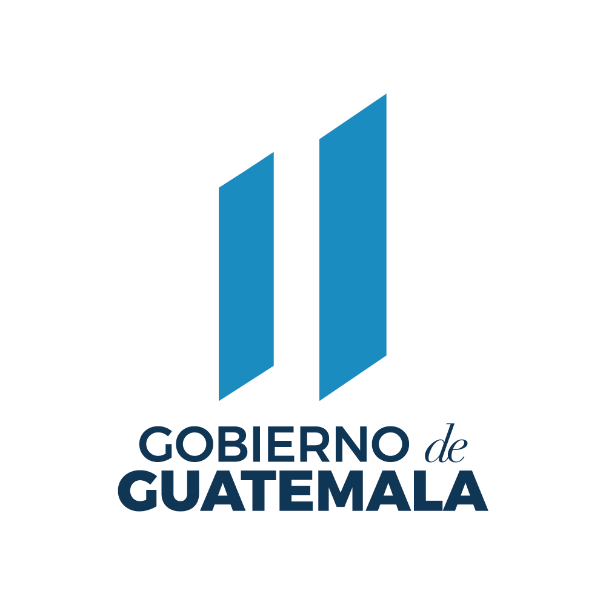 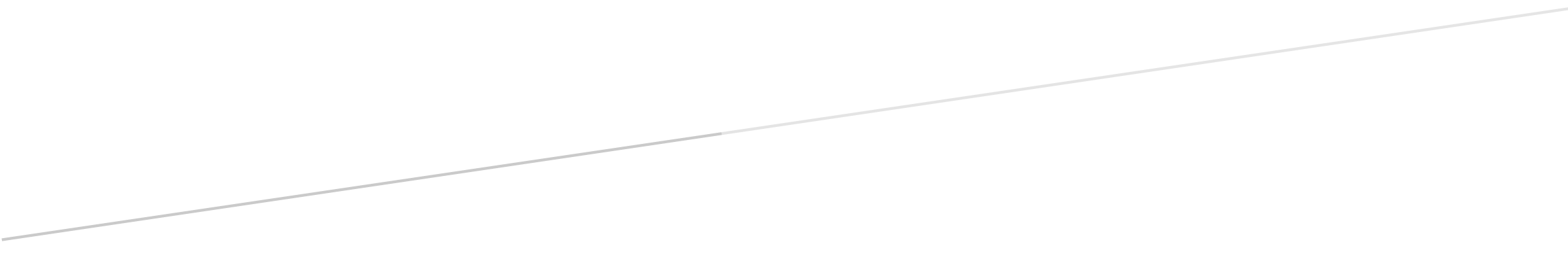 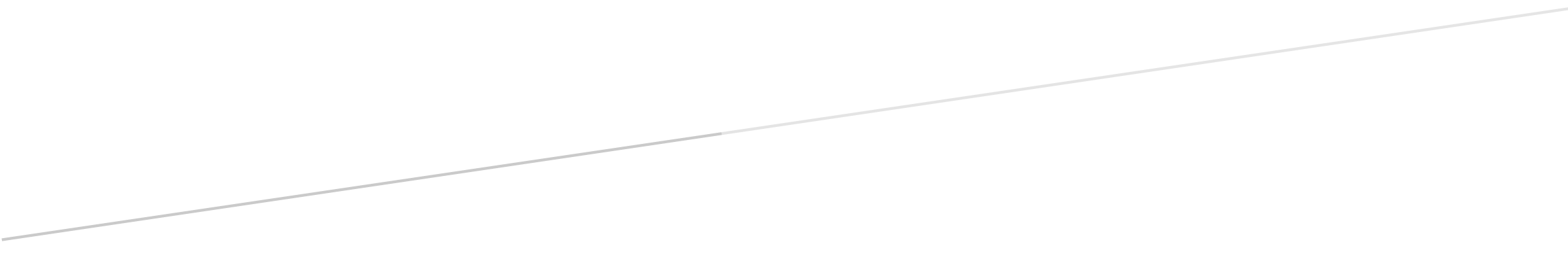 